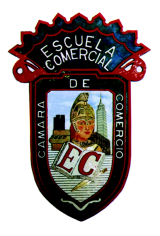 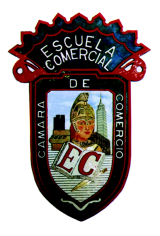 Grupo: 43-AOBJETIVO:  Lograr que el alumno entienda la importancia de cada actividad dentreo de uuna Agencia .INTRODUCCION: Los alumnos irán entendiendo  que una agencia de viaje, requiere de gente capacitada y experta, que no se trata de vender un producto ya elaborado, se venden diversos paquetes que incluso tiene uno que armar totalmente cuando una Operadora no está dando el servicio adecuado. DESARROLLO DEL TEMA :Las agencias de viajes son empresas que se especializan en diferentes tipos de servicios en beneficio del viajero tales como reservación de boletos y alojamiento en hoteles, programación de tours, arrendamiento de autos, etc.; y que acercan el producto turístico al cliente. Las agencias de viaje se clasifican en mayoristas, que se encargan de elaborar los paquetes turísticos para ofrecerlos a los minoristas que son las que tienen contacto directo con el cliente al momento de vendérselos.Algunas funciones de las agencias de viajes es asesorar y dar información al cliente, es mediadora, es decir, saca los pasajes y es productora ya que, confecciona los productos de los servicios que se vende. En el caso de los minoristas su principal labor es vender los paquetes ofrecidos por los mayoristas.Los paquetes turísticos básicos contienen estadía y boleto aéreo. También podemos encontrar aquellos paquetes que contienen estadía, boletos, transporte, excursiones y en muchos casos las comidas dependiendo del hotel. Y del paquete, por supuesto.Actividades a realizar para el caso practico :Indica paso por paso para realizar una venta , con las funciones que se te indican ;
Función Asesora: Mediadora:ProductoraFunción Técnica: Función Financiera:  Función Contable.Función Social ( factor humano muy importante):Función Comercial: Función Administrativa:  SOLUCION: ¿Como lograrías evitar los típicos desfalcos o fraudes dentro de una agencia de viajes?TEMA: Funciones de Una Agencia de ViajesSubtema: Funciones varias Clases: 18           Fecha:23 Febrero- 1 horas